Zeitungs-LINKs  T. 111  März  2b .H. 2020    Zusammenstellung Ch. Sitte PHnoe Zu Flüchtlingskrise u.a. wie CORONA  >  Seit 2015 auf http://fachportal.ph-noe.ac.at/gwk/aktuelle-themen/ >>Hintergründe zu face-news bzw. Hintergrundwissen Flüchtlingskrise www.addendum.org/asyl/  zB Grenze/Flucht>>               zum EU-BESCHLUSS siehe T 69 >>https://www.bertelsmann-stiftung.de/de/publikationen/publikation/did/wir-und-die-anderen-1/  Migration & Bilder >>> www.bertelsmann-stiftung.de/fileadmin/files/BSt/Publikationen/imported/leseprobe/LP_978-3-86793-782-5_1.pdf https://futurezone.at/digital-life/online-portal-will-mythen-ueber-migration-bekaempfen/302.237.836 https://de.wikipedia.org/wiki/ Flüchtlingskrise in Europa ab 2015  >>>>>>  die weiteren LINKEINSTIEGE – wie bei den vorherigen Zusammenstellungen  T 1 bis T 51 >>>+  sind HIER  HINTEN am Ende des files angefügt >>>>>>>zu  Ö s t e r r e i c h : https://www.bmi.gv.at/301/start.aspx  Asylwesen >> statistik + KARTE  EU 2018 >>>> Gesamtsumme:  https://www.parlament.gv.at/PAKT/VHG/XXV/AB/AB_13040/imfname_669188.pdfhttps://www.andreas-unterberger.at/m/2018/02/flchtlinge-in-sterreich-wie-hoch-sind-die-wahren-kostenij/ www.fluechtlinge.wien/grundversorgung/  +              www.laenderdaten.info/Europa/Oesterreich/fluechtlinge.php https://de.statista.com/statistik/daten/studie/572506/umfrage/anerkennungsquote-bei-asylantraegen-in-oesterreich/ Zahlen zu  Deutschland  www.bamf.de/  >>>http://www.bamf.de/DE/Infothek/Statistiken/Asylzahlen/asylzahlen-node.html https://www.tichyseinblick.de/gastbeitrag/die-gaengige-darstellung-das-asylrecht-kenne-keine-grenzen-widerspricht-dem-geltenden-recht-diametral/www.caritas.at/hilfe-beratung/migrantinnen-fluechtlinge/faqs-zum-thema-flucht-und-asyl/ http://www.bpb.de/gesellschaft/migration/kurzdossiers/207695/fluechtlingsrecht &  begriffliche Karheit https://derstandard.at/2000079824969/Flucht-Migration-und-Konfusion https://derstandard.at/2000020718343/Soziologe-Erleben-qualifizierteste-Einwanderung-die-es-je-gab   2015 !!!https://www.lpb-bw.de/fluechtlingsproblematik.html www.wienerzeitung.at/meinungen/gastkommentare/249065_Der-grosse-Irrtum-im-Asylrecht.html  Dez 2008https://www.welt.de/debatte/kommentare/article145797608/Nur-schnelle-Abschiebungen-retten-das-Asylrecht.html?  2015 www.wienerzeitung.at/nachrichten/politik/europa/979831-Asylrecht-auf-vielen-Ebenen.html?em_no_split=1 https://www.nzz.ch/international/fluechtling-ist-nicht-gleich-fluechtling-ld.1400257?reduced=true bzw http://www.unhcr.org/45dc1a682.html  Refugee-CONVENTION  UN 20. Juni 1974 https://diepresse.com/home/ausland/eu/5518255/EU_Die-ungeloeste-Schattenmigration? Meldungen über Migration … nachdem ende Februar die Türkei Flüchtlinge in Bewegung gesetzt hatte, um Druck auf die EU zu machen   addendum.org/neue-fluechtlingswelle   -  wurden großteils verdrängt durch das Thema Vormarsch des Coronavirus in Europa  https://who.maps.arcgis.com/apps/opsdashboard/index.html#/ead3c6475654481ca51c248d52ab9c61 KARTE !faz.net/aktuell/gesellschaft/gesundheit/coronavirus/zahlen-zum-coronavirus-die-pandemie-im-ueberblick-16653240.html   bzw auch www.euro.who.int/de/home https://interaktiv.morgenpost.de/corona-virus-karte-infektionen-deutschland-weltweit/ https://www.derstandard.at/story/2000115810293/aktuelle-zahlen-zum-coronaviru &  https://orf.at/corona/stories/3157533/bzw  https://www.addendum.org/coronavirus/oesterreich-verbreitung/   >>> beide laufend aktualisiert…<<  80 Dez 2018 1. T <  81 Dez 2018 T 2  << T  82 Jann. 2019 T 1 << T 83 Jan. 2019 1.H   << T 84 Feb.T.1  < 85 Feb. 2019 T 2  <<<< 86 März 2019 T 1 << 87 März 2019 T 2 < < 88 April 2019 T 1 < < 89  April 2019  T 2   << 90 Mai  2019 T 1 <<  91 Mai 2019 T 2  <<                                                                                                                       << 92 Juni 2019 T 1 <  93 Juni 1.T < < T 94 Juil 1.T <  T 95 Juli 2.T  << 96 Aug 2019 T 1   <<  97 Aug 2019 T2 <  98 Sept. 2019 T 1 <<       << 99 Sept. 2019  2.H  << 100 Okt. 2019 T 1 << 101 Okt. 2019 T 2 << 102  Nov. 2019 T 1  << 103_Nov._2019_T2 <  104 Dez.2019 T 1 < 105_Dez_2019_T2  < 106_Jann2020_T1 < 107_Jann2020_T2 < 108_Feb_20_T1 < 109_Feb. T2 <  110 März 20 T 1  >> 112 April T 1 Klimaflüchtlinge ….  Klimaschutz             am Ende des files …                                                                           15  Folge + https://news.feed-reader.net/7719-fluechtlinge.html   zur  suche  von Zeitungsartikeln >> vgl. Auch bei T 103:  Irregular Migration and the Unintended Consequences of Search and Rescue Operations in the Central Mediterranean Sea  https://papers.ssrn.com/sol3/papers.cfm?abstract_id=3454537    >> bzw 26. Nov.19 >>>>>   https://data2.unhcr.org/en/situations/mediterranean  >>>  ÜBERSICHT aktuell >>&   https://ec.europa.eu/eurostat/statistics-explained/index.php?title=Asylum_statistics/de https://data2.unhcr.org/en/documents/download/73116 >>> Syrienwww.bmeia.gv.at/fileadmin/user_upload/Zentrale/Integration/Integrationsbericht_2019/Integrationsbericht_2019.pdf siehe unten als Einstieg (vgl. 4.9. 19 in den Zeitungen unten >>>)In  SUMME  rund 173.000 Schutzberechtigte und Asylwerber zZ in Österreich – aus Die Presse 25.6.2018 >>>>> https://papers.ssrn.com/sol3/papers.cfm?abstract_id=3454537   & s.u. bei 26.11.19 >>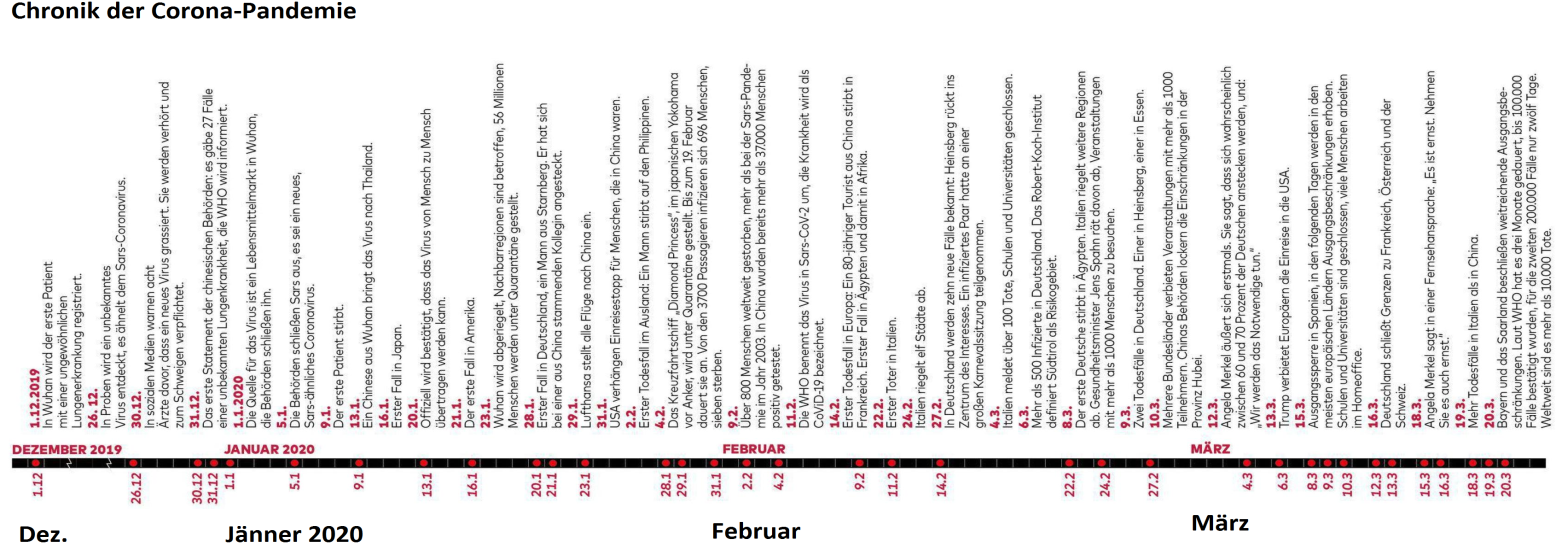 Q.:  https://web.archive.org/web/20200323121651/https://www.welt.de/gesundheit/article206725359/Coronavirus-Wie-hat-sich-die-Pandemie-ausgebreitet.html  am 23.3.20 - s.u.   www.theguardian.com/world/ng-interactive/2020/mar/23/coronavirus-map-how-covid-19-is-spreading-across-the-world KARTEN !!!Dazu https://medienportal.univie.ac.at/uniview/dossiers/dossiers-list/kategorie/1216/?no_cache=1  Dossier der Univiehttps://www.diepresse.com/coronavirus bzw auch     https://www.wienerzeitung.at/nachrichten/chronik/welt/2051663-Ausbreitung-des-Coronavirus-in-Oesterreich-und-weltweit.html25. März 2020https://www.deutschlandfunk.de/covid-19-eu-fordert-griechenland-wegen-coronavirus-zur.1939.de.html?drn:news_id=1113833 Wegen der drohenden Gefahr durch das Coronavirus fordert die Europäische Union Griechenland auf, bestimmte Gruppen der in überfüllten Lagern untergebrachten Flüchtlinge zu verlegen.https://www.nachrichten.at/politik/aussenpolitik/eu-bittet-griechenland-um-verlegung-von-fluechtlingen;art391,3244022 >>> vgl.Kommentare >>>https://www.tag24.de/thema/coronavirus/giessen-corona-krise-trifft-auch-erstaufnahme-einrichtung-fuer-fluechtlinge-1469075 https://www.derstandard.at/story/2000116010872/coronavirus-in-oesterreich-gestrandet-ohne-medikamente Wegen geschlossener Grenzen und gestrichener Flüge sitzt derzeit eine unbestimmte Zahl an Durchreisenden in Österreich fest.GEOPOLITIKhttps://www.zeit.de/gesellschaft/2020-03/coronavirus-krise-ausnahmezustand-fluechtlinge-politik Erst die politische Krise um die Geflüchteten im Jahr 2015, dann die Klimakrise, die sich in den vergangenen zwei Jahren so dramatisch zeigte wie wohl nie zuvor, und nun eben – auch noch – eine Pandemie…. All diese Ereignisse kann man als Folgen oder Brandherde der Zeit nach 2015 betrachten. Sie haben wieder daran erinnert, welch tiefe Risse sie in unserer Gesellschaft und politischen Landschaft hinterlassen hat. Denn auch das ist klar: So sehr Corona im Moment die Nachrichtenlage bestimmt und dominiert, die anderen Krisen schwelen weiter…. Wenn in diesen Tagen nicht so sehr über Corona debattiert und gegen die Ausbreitung des Virus gekämpft würde, würden wir über die unmenschlichen Zustände an der türkischen Außengrenze und auf der Insel Lesbos diskutieren.https://www.zeit.de/politik/2020-03/eu-sicherheitspolitik-corona-krise-bedrohungslage-budget/komplettansicht ... "Bestehende Bedrohungen verschwinden nicht plötzlich wie von Zauberhand", so Robert Latiff, pensionierter Generalmajor der US-Luftwaffe und Professor an der George Mason University. Mehr noch: Durch die rasante Ausbreitung des Coronavirus entstehen neue Gefahren, die Europas Sicherheitsinteressen im Kern betreffen. Sozusagen die Krise in der Krise. Nordafrika und dem Nahen Osten, Europas von Krisen geplagter südlicher Nachbarschaft, droht durch das Coronavirus eine weitere Destabilisierung. Mit Ausnahme des Iran, der nach Italien, China und Spanien laut den offiziellen Zahlen die vierthöchste Zahl an Corona-Toten zu verzeichnen hat, werden aus der Region zwar noch vergleichsweise niedrige Fallzahlen gemeldet. Ausschlaggebend dafür dürften jedoch vor allem fehlende diagnostische Kapazitäten sein – mit einer deutlich höheren Dunkelziffer muss also gerechnet werden. Angesichts übervölkerter Megacities – allein in Kairo leben über 20 Millionen Menschen –, Hunderttausenden von Bürgerkriegsflüchtlingen in ärmlichen und hygienisch unzureichenden Behelfsunterkünften sowie schwachen Regierungen, die mit der Eindämmung der Pandemie hoffnungslos überfordert sind, steht der Region nicht nur eine weitere humanitäre Katastrophe bevor. Möglicherweise stehen auch politische Umwälzungen bevor, denn das Coronavirus könnte sich als Beschleuniger für die fatale Mischung aus schlechter Regierungsführung, grassierenden wirtschaftlichen Problemen und wachsendem Misstrauen zwischen Eliten und Gesellschaften erweisen…. Dass die Corona-Pandemie auch den geopolitischen Großkonflikt des 21. Jahrhunderts, die Rivalität zwischen den Weltmächten USA und China, beeinflusst, ist kaum zu übersehen. Anders als noch während der Vogelgrippe-Epidemie, in der Washington und Peking auf Zusammenarbeit setzten, verschärft sich der amerikanisch-chinesische Gegensatz in der aktuellen Situation zusehends.... Einen Vorgeschmack gab die Debatte um die Zulassung des chinesischen Netzanbieters Huawei zum 5G-Ausbau. Obwohl derzeit noch völlig offen ist, welcher der beiden Rivalen (mitsamt seinem politischen System) gestärkt aus der Krise hervorgehen wird, hat der Kampf um die Deutungshoheit längst begonnen.  Ungeachtet schwerwiegender Versäumnisse zu Beginn des Ausbruchs erklärte Peking das Virus für besiegt und nutzt seinen zeitlichen Vorsprung gegenüber den USA, um sich mithilfe medizinischer Hilfslieferungen, beispielsweise für Kambodscha, die Philippinen, den Iran und den Irak, aber auch besonders betroffene europäische Länder wie Italien und Spanien, als Wohltäter zu inszenieren – Soft Power mit chinesischen Eigenschaften….Voller Bitterkeit bezeichnete der New York Times-Korrespondent Steven Erlanger die globale Führungsrolle der USA als "weiteres Opfer des Virus". Statt für ein gemeinsames Vorgehen zu werben, brüskierten die USA ihre europäischen Partner.C O R O N A K R I S E   Mi. 25.3.20 :https://www.nachrichten.at/panorama/chronik/coronavirus-5282-infizierte-in-oesterreich;art58,3244164 96 Prozent der mit dem Coronavirus infizierten Österreicher haben einen sehr milden Krankheitsverlauf und sind in häuslicher Pflege. Darauf machte am Mittwoch Gesundheitsminister Rudi Anschober (Grüne) in einer Aussendung aufmerksam. Lediglich 3,5 Prozent müssen in einem Krankenhaus behandelt werden. 0,5 Prozent werden intensivmedizinisch betreut. …auch bei https://orf.at/#/stories/3159259/ mit GRAPHIKEN … bzw https://orf.at/#/stories/3158517/ >>https://www.nachrichten.at/panorama/chronik/oesterreich-wird-auch-nach-ostern-nicht-in-den-normalzustand-zurueckkehren;art58,3243998 >>> mit DIAGRAMM Ausbreitung seit 25. Februar 2020 >>> bzw https://www.krone.at/2123462  BK Kurz….https://www.derstandard.at/story/2000116149391/regierung-wollte-fuer-oesterreich-standortueberwachung-einfuehren https://kurier.at/kultur/medien/coronavirus-wien-startet-schulfernsehen/400792187  startet am kommenden Montag das Programm „Lernplanet von und mit Werner Gruber“ >>> auf www.w24.at/  bzw siehe auch mehr bei https://orf.at/#/stories/3159327/  digitale Lernplattformen ab Ostern…https://www.krone.at/2123734 ein Arzt über Ischgl/Tirol   bereits am 30. Jänner über eine am Coronavirus erkrankte Frau informiert. Am 5. März deklarierte in der Folge Island den Tiroler Skiort Ischgl als Risikogebiet, nachdem 14 Urlauber infiziert aus dem Ski-Mekka heimgekehrt waren. Zwei Tage später 7.März  wurden Ärzte von der Landessanitätsdirektion nach Ischgl entsandt …„Wir durften nur von der Behörde definierte Personen testen. Meine Kollegen und ich spürten aber, dass das Coronavirus schon weit im Land angekommen war….Ein Mediziner-Kollege habe von Personen aus dem mittlerweile berühmt gewordenen Apres-Ski-Lokal eigenmächtig nicht beauftragte Tests gemacht! „Am nächsten Tag gab es dann die positiven Ergebnisse. Da hätte man Ischgl bereits dicht machen müssen.. (vgl. dazu früher man das am 21.3. klarer sah : https://www.derstandard.at/story/2000115989961/apres-ski-mit-boesem-erwachen-in-den-tiroler-bergen Das Virus entwickelte sich zum gefährlichen Tirol-Souvenir   bzw https://kurier.at/chronik/oesterreich/seilbahner-wussten-fruehzeitig-um-die-corona-bombe-ischgl/400788305   https://www.heute.at/s/kleinbetriebe-bekommen-ab-freitag-1-500-in-bar-44691415 https://www.heute.at/s/hofer-furchtet-feindliche-ubernahme-der-wirtschaft-44241189 Spekulanten, internationale Investoren und Heuschreckenfonds könnten die Gelegenheit der günstigen Börsenkurse nutzen, um heimische Unternehmen zu übernehmenhttps://www.diepresse.com/5789263/eurogruppe-pladiert-fur-einsatz-des-rettungsfonds-esm https://www.theguardian.com/business/2020/mar/25/coronavirus-pandemic-has-delivered-the-fastest-deepest-economic-shock-in-history https://science.orf.at/stories/3200411/ wie andere Länder mit der Coronakrise umgehen… Im Kampf gegen die Coronavirus-Pandemie verfolgt jedes Land seinen eigenen Plan. Eine internationale Strategie gibt es nicht – das gilt auch für die Europäische Union >>> dazu GRAPHIKEN über Länderverläufe >>https://science.orf.at/stories/3200422  Italien ...hohe Sterberate vor allem altersbedingt… >>> vgl. 20.3 https://kurier.at/politik/ausland/wieso-italien-warum-das-land-so-schwer-vom-coronavirus-getroffen-wurde/400787480  bzw bei  19.3. ferner Diagramm bei 23.3. unten >>https://www.dailymail.co.uk/news/article-8146125/Coronavirus-cases-deaths-rise-Germany-death-rate-stays-low.html mit Statistik Todesfälle im Vergleich: the German death rate is still around 0.4 per cent - the lowest of any of the 10 countries that have been hardest hit by the virus. Italy's death rate is 9 per cent, while the UK's is 5.3 per cent (F.: 4,46 … Esp. 5.42…CH. 7,36… Ital. 9,01 …(https://www.welt.de/politik/ausland/plus206777649/Corona-Krise-in-Spanien-Kein-Beatmungsgeraet-ab-75-Jahren.html ) Spaniens Chaos...wer über 75 ist hat keine Chance auf eine Intensivstation zu kommen …https://www.nachrichten.at/panorama/weltspiegel/corona-spanien-verzeichnet-mehr-todesopfer-als-china;art17,3244267 bzw auch bei https://www.krone.at/2123955 https://kurier.at/politik/ausland/hilfeschrei-spaniens-militaer-bittet-nato-um-500-beatmungsgeraete/400791863 https://kurier.at/wirtschaft/wie-trump-durch-die-corona-krise-taumelt/400792067 USAhttps://www.welt.de/politik/ausland/article206781795/Coronavirus-in-USA-Trumps-Plan-macht-die-Gouverneure-fassungslos.html https://www.wienerzeitung.at/nachrichten/politik/welt/2055523-Trump-Massnahmen-gegen-Coronavirus-zerstoeren-Wirtschaft.html USAhttps://www.heute.at/s/ausgangssperre-in-indien-eine-milliarde-eingesperrt-42471168 https://www.wienerzeitung.at/nachrichten/politik/welt/2055517-Wir-sterben-am-Virus-oder-verhungern.html Indienhttps://www.dailymail.co.uk/news/article-8150253/Police-India-beat-people-submission-coronavirus-lockdown-bites.html https://www.dailymail.co.uk/news/article-8146527/Iran-announces-record-rise-coronavirus-cases.html 24. März 2020https://www.tichyseinblick.de/kolumnen/aus-aller-welt/erdogan-setzt-seinen-kurs-auch-waehrend-der-pandemie-fort/  Die Covid19-Pandemie lässt derzeit das Leben in unzähligen Ländern stillstehen. Doch nicht so im Niemandsland an der türkisch-griechischen Grenze. In internationalen Meldungen hieß es zwar, dass Erdoğan seine Grenzen zum europäischen Nachbarland wieder »geschlossen« hätte, doch das bezog sich wohl nur auf Einreisen in die Türkei, nicht auf den fortgesetzten Versuch, Migranten nach Europa zu schleusen. …. Videos vom Sonn- und Montag zeigen, wie die Belagerer versuchen, den Grenzzaun zu zerschneiden, während ihnen die Einsatzkommandos aus dem Hintergrund Schutz geben, indem sie Tränengas auf die griechische Seite abfeuern. Also das übliche Geschäft an der griechisch-türkischen Grenze, nur dass der Angriff der Türken auf Europa inzwischen noch niederträchtiger geworden ist, wo auch in Griechenland buchstäblich 100% der Aufmerksamkeit auf die Pandemie gerichtet sind. Doch vergessen auch die Griechen diese Front keineswegs. …Daneben bauten die Migranten sich Leitern, drückten mit Eisenkonstruktionen gegen den Zaun. Die Griechen setzten zur Abwehr der anstürmenden Gruppen einen zum Wasserwerfer umgebauten Leopard-1A5 ein, auch »David« genannt. Bei anderer Gelegenheit setzten die Migranten einen Baum in Brand, um den Zaun niederzureißen. Hinzu kommen ganz neue Taktiken, wie sie Türken und Konsorten letzte Woche ausprobierten. So war am Mittwoch plötzlich der Mobilfunk an der Evros-Grenze lahmgelegt. Die griechischen Soldaten, die dort über eine Handy-App miteinander kommunizieren, wären im Krisenfall ohne die Möglichkeit zur Verständigung geblieben. Offenbar hatte man von türkischer Seite die Sendeanlagen mit Signalen bombardiert und so die betreffenden Mobilfunksender blockiert.Die Grenze am Evros hält derzeit dicht. Anders die Seegrenzen in der Ägäis, wo am Wochenende erneut Boote ankamen. Und das, obwohl anlandende Migranten seit Anfang März keinen Asylantrag mehr in Griechenland stellen können. Inzwischen wurden insgesamt 1.345 dieser »März-Gestrandeten« von den Inseln in ein Abschiebezentrum auf dem Festland gebracht. Auffallend ist die breite Streuung der Nicht-Asylbewerber über die verschiedenen Inseln der nördlichen und südlichen Ägäis bis nach Rhodos. Die Türken lassen offenbar erneut Boote von ihrer gesamten Mittelmeerküste aus starten. Dabei waren die meisten in diesen Tagen auf Chios (283), Kos (262) und Leros (253) separat vorinterniert. Lesbos (189) war jüngst etwas verschont geblieben, noch mehr Samos (129). Kastellorizo hat 105 Migranten aufgegriffen, Kalymnos 57 und das kleine Eiland Symi 29.Eine weitere Migrationsfront hat sich nun bei Zypern geöffnet. Das Land liegt quasi am Seeweg von Syrien nach Europa, und da es auch selbst Mitglied in der EU und im Schengen-Gebiet ist, wäre es ein logisches Ziel für seetüchtige Boote….. Das Kap Greco liegt im Südosten der Insel, unweit des türkisch besetzten Famagusta. Da aber die zypriotische Küstenwache ihrem Namen gerecht wurde, entschlossen sich die Migranten weiterzufahren. Nahrungsmittel und Wasser schlugen sie ebenfalls aus. Das Boot legte schließlich im türkisch besetzten Norden der Insel an…..  Der UN-Menschenrechtsrat hat Griechenland inzwischen aufgefordert, die Abwehr der Migranten an der Grenze aufzugeben und ihnen stattdessen Schutz zu gewähren….Derweil hat auch der Verband der Pakistanis in Griechenland gefordert, die Grenze zu öffnen,…https://taz.de/Reaktion-auf-die-Coronakrise/!5673888/ Das Bamf schickt keine Flüchtlinge mehr in andere EU-Länder zurück. Um die Asylverfahren will sich Deutschland aber trotzdem nicht selbst kümmern…. Ob die Aussetzung der Abschiebungen in Zukunft auch für Nicht-EU-Staaten gelten soll, ist derzeit unklar. Laut Angaben von Pro Asyl wurde eine für die zweite Aprilwoche geplante Sammelabschiebung nach Kabul bereits abgesagt.https://www.suedtirolnews.it/italien/coronavirus-ich-mache-die-meerenge-dicht-sollen-sie-mich-doch-verhaften Trotz des Verbots der römischen Regierung, die Wohnsitzgemeinde zu verlassen, stieg kurz nach Bekanntwerden des Dekrets des Ministerpräsidenten, mit dem die Bewegungsfreiheit der Bürger weiter drastisch eingeschränkt wurde, der Fährverkehr in der Straße von Messina stark an. Wenig überraschend brachte die Flut von „Coronavirus-Flüchtlingen“ die führenden Politiker Siziliens in Rage. Auf der Insel, die von der Coronavirusepidemie bisher „nur“ gestreift wurde, ist die Angst groß, von der vom Festland kommenden Masse von Flüchtenden im wahrsten Sinne des Wortes angesteckt zu werden…. Auch Kalabrien, das gleich wie Sizilien bisher ebenfalls von der Coronavirusepidemie relativ verschont blieb, sicherte zu, an den eigenen „Grenzen“ die Kontrollen zu verstärken. Die Wirkung blieb nicht aus. Am Montag kehrte in der Meerenge wieder Ruhe ein.https://www.krone.at/2122685 Am Montag beobachteten Anrainer in Wildon (Bezirk Leibnitz), wie 15 Menschen aus Syrien in einem ehemaligen Gasthaus im Ortskern ankamen…. Bürgermeister war überrascht und nicht informiert worden…https://steiermark.orf.at/stories/3040613/ „Wir müssen daheim bleiben, und Asylwerber werden kreuz und quer durch die Gegend gefahren“, kritisiert Walch die unangekündigte Ankunft am Montag. Diese Personen würden im Markt herumrennen und nicht wissen, dass sie nicht hinausgehen dürfen, so der Bürgermeister >>> vgl. 18.Sept. 2015 https://www.kleinezeitung.at/steiermark/suedsuedwest/4823817/Fluechtlinge_Polizei-informierte-besorgte-Buergermeister?  Bzw 24.10.2015: https://www.fr.de/politik/neue-zaeune-europa-11209328.html ?https://www.mimikama.at/allgemein/fluechtlinge-in-wildon/https://www.gmx.net/magazine/regio/berlin/behoerden-stoppen-umzug-fluechtlingen-unterkunft-34545566  https://www.morgenpost.de/berlin/article228762201/Behoerden-stoppen-Umzug-von-Fluechtlingen-in-neue-Unterkunft.html  auch in Deutschland…https://www.diepresse.com/5789865/islamistenmiliz-hisbollah-im-libanon-wegen-corona-in-der-defensive Kämpfer und Funktionäre der Hisbollah-Miliz haben Corona aus dem vom Virus schwer heimgesuchten Iran in den Libanon eingeschleppt. Das schürt den Unmut im Volk und schwächt die Operationen und Einsatzbereitschaft der Schiitenmiliz.https://www.theguardian.com/global-development/2020/mar/24/libyas-refugees-face-being-cut-off-from-aid-due-to-coronavirus Libya’s civil war will be a year old on 4 April. Thousands of the refugees and migrants trapped there previously tried to get to Europe by crossing the Mediterranean on boats, but were intercepted and returned by the EU-backed Libyan coastguard,,, “If you don’t want to [work] they force you to go,” one Eritrean said. “It was a really bad time.”… Though there are still no cases in Libya, aid workers also worry there could be a backlash against refugees and migrants if Covid-19 spreads.GEOPOLITIKhttps://www.theguardian.com/commentisfree/2020/mar/24/coronavirus-crisis-change-world-financial-global-capitalism The severity of our current crisis is indicated by the extreme uncertainty as to how or when it will end. The modellers at Imperial College – whose calculations have belatedly shifted the government’s comparatively relaxed approach to coronavirus – suggest that our only guaranteed exit route from enforced “social distancing” is a vaccine, which may not be widely available until the summer of next year. It is hard to imagine a set of policies that could successfully navigate such a lengthy hiatus, and it would be harder still to implement them….It is now inevitable that we will experience deep global recession, a breakdown of labour markets and the evaporation of consumer spending. The terror that drove government action in the autumn of 2008 was that money would stop coming out of the cash machines, unless the banking system was propped up. It turns out that if people stop coming out of their homes, then the circulation of money grinds to a halt as well. Small businesses are shedding employees at a frightening speed, while Amazon has advertised for an additional 100,000 workers in the US. (One of the few, and far from welcome, continuities from the world we’re leaving behind is the relentless growth of the platform giants.)… an important spatial dimension to the 1970s crisis. Capital abandoned its iconic industrial strongholds in northern England and the American midwest, and (with help from the state) headed towards the financial and business districts of slick global cities, such as London and New York…. We can already identify a few ways that 2020 and its aftermath will differ from the crisis of the 1970s. First, while its transmission has followed the flightpaths of global capitalism – business travel, tourism, trade – its root cause is external to the economy. The degree of devastation it will spread is due to very basic features of global capitalism that almost no economist questions – high levels of international connectivity and the reliance of most people on the labour market. These are not features of a particular economic policy paradigm, in the way that fixed exchange rates and collective bargaining were fundamental to Keynesianism.C O R O N A K R I S E   Di. 24.3.20 :https://www.nachrichten.at/panorama/weltspiegel/weniger-neuinfektionen-in-italien-optimismus-zu-frueh;art17,3243762  Europaweit ist die Zahl der offiziell gemeldeten Coronavirus-Infektionsfälle auf mehr als 200.000 gestiegen. Mehr als die Hälfte der Fälle wurden in Italien und Spanien registriert, wie eine Zählung der Nachrichtenagentur AFP vom Dienstag ergab. Die Zahl der Todesfälle stieg europaweit auf über 10.700. >> mit interaktivem DIAGRAMM Länder&Fälle seit 22.Jänner >>https://www.heute.at/s/nostradamus-sagt-unheil-fur-das-jahr-2020-voraus-46161659  Esotherik ---- https://www.gmx.net/magazine/news/coronavirus/coronavirus-warum-zahlen-robert-koch-institut-johns-hopkins-university-anders-34542276  so differenzieren...https://www.oe24.at/digital/Rotes-Kreuz-launcht-Stopp-Corona-App/423247216 https://www.oe24.at/digital/Grazer-Firma-invenium-zeigt-Bewegungsstroeme-in-Oesterreich/423256374 https://kurier.at/wissen/gesundheit/schmierinfektion-verhindern-so-halten-sie-ihr-smartphone-sauber/400790930https://kurier.at/chronik/niederoesterreich/coronavirus-erstaufnahmezentrum-traiskirchen-unter-quarantaene/400791527  bis 13. April https://www.nachrichten.at/oberoesterreich/steyr/altstoffsammelzentren-sollen-einen-tag-lang-aufsperren;art68,3243537  Dem Coronavirus zum Trotz baute das fahrende Volk am Montag mitten in der Stadt Steyr seine Wagenburg auf. Die Polizei wies die Roma sofort weg. https://www.krone.at/2122829 In Oberösterreich sind laut Krisenstab des Landes derzeit 27 Ordinationen von niedergelassenen Ärzten aufgrund von Corona-Erkrankungen oder Quarantänemaßnahmen geschlossen.https://www.nachrichten.at/panorama/chronik/mehr-als-hundert-infizierte-ini-uu-und-pe;art58,3243337 https://www.nachrichten.at/panorama/weltspiegel/tschechien-schliesst-grenzen-auch-fuer-berufspendler;art17,3243624 https://www.oe24.at/coronavirus/Bei-Ausbreitung-in-ganz-Europa-geholfen-Coronavirus-Tirol-ist-jetzt-auch-in-den-CNN-Schlagzeilen/423249742 https://www.oe24.at/coronavirus/Zimmermaedchen-in-Ischgl-ignorierte-Quarantaene-ging-wandern/423177236 Das Land Tirol hat wegen eines offenbaren Ischgler Corona-Falles die Staatsanwaltschaft eingeschaltet. Der Grund: Ein deutsches Medium, laut APA-Informationen das ZDF, informierte die Gemeinde Ischgl, dass in einem dortigen Betrieb schon Ende Februar ein positiver Fall bekannt gewesen sein soll. Der namentlich nicht genannte Betrieb soll den Fall jedoch nicht der Gesundheitsbehörde gemeldet haben.https://www.derstandard.at/story/2000116076613/tiroler-hoteliers-und-republik-muessen-sich-auf-klagen-vorbereiten https://www.oe24.at/coronavirus/Verbraucherschutzverein-zeigt-Tiroler-Behoerden-an/423262564 https://kurier.at/wirtschaft/coronavirus-seit-ausgangsbeschraenkungen-um-138000-mehr-arbeitslose/400791650 https://www.welt.de/politik/deutschland/article206762877/Corona-Krise-Die-Schlacht-um-die-Schutzbekleidung.html https://www.derstandard.at/story/2000116077048/wie-hoch-darf-der-preis-sein-um-leben-zu-retten ? Die Regierung fährt das Land herunter, die Wirtschaft steht still. Zehntausende Österreicher wurden arbeitslos, viele werden folgen. Ist das angemessen?... Noch können es sich Regierungen leisten, die Menschen für den Verlust des Arbeitsplatzes oder Einbußen beim Einkommen zu entschädigen. Vor allem jene, die sich bisher in Haushaltsdisziplin geübt haben, haben finanzielle Spielräume. Kredite können wie in Italien gestundet werden, Mieten auch. Allerdings kann dies kein dauerhafter Zustand sein. Denn je länger Menschen in ihren Freiheiten eingeschränkt werden, desto weniger Verständnis werden sie dafür zeigen…. Eine allzu lange Quarantäne bedeutet neben handfesten ökonomischen Einbußen auch Einsamkeit, Fadesse und Frustration. Es gibt neben viel Applaus auch die, die davor warnen, dass der Standby-Modus mehr Opfer fordert, als er Leben rettet. Wie weit darf also die Regierung gehen?... Eine Formel dafür liefert der Utilitarismus. Stark vereinfacht besagt er, man solle das Wohlbefinden der größten Zahl an Menschen fördern. Ist das kollektive Wohlbefinden insgesamt größer, wenn Risikogruppen um der Freiheit der vielen willen geopfert werden? Es gibt Interpretationsspielraum, die Schlagrichtung des Utilitarismus ist aber klar: Wenn nötig, wird das Glück des Einzelnen geopfert…. Den von der Corona-Pandemie heimgesuchten Ländern steht ein Balanceakt bevor. Denn wer sich unter Experten umhört, bekommt immer wieder zu hören: Ohne Durchseuchung und Herdenimmunität wird es langfristig nicht gelingen, das Gesundheitssystem vor dem Kollaps zu bewahren. Britische Wissenschafter errechneten in einer jüngst veröffentlichten Studie, dass das Coronavirus spätestens zwei Monate nach Stopp der Maßnahmen wieder ausbrechen würde.https://kurier.at/wirtschaft/wenn-boersenprofis-in-panik-geraten-die-hoelle-wird-kommen/400791176 https://www.theguardian.com/world/2020/mar/24/coronavirus-data-shows-biggest-hit-to-business-activity-since-records-began The scale of the global economic damage from the coronavirus outbreak is becoming clearer after early warning signs showed the steepest plunge in business activity ever recorded in Britain, Japan and the eurozone.https://www.diepresse.com/5789676/erstmals-uberhaupt-setzt-die-eu-die-schuldenregeln-ausser-kraft https://www.wienerzeitung.at/nachrichten/wirtschaft/oesterreich/2055392-Wirtschaft-macht-gegen-das-Virus-mobil.html vor allem Masken fehlen...https://www.nachrichten.at/politik/aussenpolitik/grossbritannien-verhaengt-dreiwoechige-ausgangssperre;art391,3243627 … Frankreich hat seine strengen Ausgangsbeschränkungen am Montag noch weiter verschärft…..https://www.wienerzeitung.at/nachrichten/politik/europa/2055487-Johnsons-Kehrtwende-im-Kampf-gegen-das-Coronavirus.html https://www.oe24.at/coronavirus/SO-steuert-London-auf-die-Corona-Katastrophe-zu/423242307 Auch Großbritannien verhängt nun Ausgangssperren, um die Verbreitung des Coronavirus einzudämmen. Pendler sollen nur "wenn absolut notwendig" in die Arbeit fahren und ihre Arbeit ansonsten im Homeoffice erledigen. Doch daran scheinen sich nur wenige zu halten: Aktuelle Fotos zeigen komplett überfüllte Busse und U-Bahnen, in denen sich Hunderte Menschen auf kleinstem Raum drängen. https://www.nachrichten.at/politik/aussenpolitik/polen-fuehrt-ausgangsbeschraenkung-wie-in-oesterreich-ein;art391,3243879 https://www.wienerzeitung.at/nachrichten/politik/europa/2055482-Spanien-ist-kurz-vor-dem-Kollaps.html https://www.derstandard.at/story/2000116091222/italien-sieht-in-der-corona-krise-ein-licht-am-ende Zwei Wochen nach Verhängung strenger Quarantäne-Maßnahmen beginnt sich die Zahl der Todesfälle – auf weiterhin hohem Niveau – zu reduzieren   >>> siehe auch bei 23. Und 20. 3.20 eine Begründung dafür  >>https://www.welt.de/politik/ausland/article206741617/Coronavirus-Auslandspresse-staunt-ueber-Deutschlands-Todesrate.html Schaut man auf Europa, stehen die Deutschen zurzeit mit einer Covid-19-Todesrate von unter einem Prozent deutlich besser da als etwa Italien (neun Prozent) und Großbritannien (4,6 Prozent). … Denkbar sei unter anderem, dass sich, beispielsweise durch die Infektion bei Skireisen (Ischgl in Österreich gilt als Angelpunkt für zahlreiche Infektionsketten), zunächst vor allem jüngere Patienten infiziert haben, die ein niedrigeres Sterberisiko hätten,… Deutschland habe allerdings früh und breit angefangen zu testen und die Erkrankten konsequent in Quarantäne geschickt, heißt es in den Medienberichten weiter. Eine Besonderheit der deutschen Infrastruktur sei zudem die hohe Zahl von Testlaboren, die Tests auswerten… Ebenso denkbar: dass das Virus in Italien bereits viel länger kursiert als gedacht. In Teilen der Lombardei habe es etwa bereits im vergangenen November und Dezember „seltsame Fälle von Lungenentzündung“ gegeben, diese hätten sich durch einen schweren Verlauf und eine hohe Sterblichkeit bei älteren Menschen ausgezeichnet, so Remuzzi weiter. Zu diesem Zeitpunkt hatte noch nicht einmal das Ursprungsland China die Existenz der Krankheit offiziell eingeräumt. Italiens Norden verfügt wegen seiner starken Textilindustrie über zahlreiche wirtschaftliche Verbindungen in die Volksrepublik.  >> vgl auch https://www.dailymail.co.uk/news/article-8131443/Germany-beating-coronavirus-survival-odds-Country-10-999-infections-just-TWENTY-deaths.html https://www.welt.de/politik/ausland/article206757089/Corona-Deutsche-Bundeslaender-nehmen-franzoesische-Patienten-auf.html  In Frankreich ist die Corona-Sterblichkeitsrate sechsmal höher als in Deutschland, die Krankenhäuser im Elsass sind am Limit. Einige Probleme dort könnten mit falschen Beatmungsgeräten zusammenhängen…. Durch ein einwöchiges Seminar einer evangelischen Freikirche in Mülhausen Mitte Februar war im Elsass ein früher Seuchenherd entstanden. Zu der Fasten- und Gebetswoche der Porte ouverte chrétienne (Offene christliche Tür), eine Art „Mega Church“ auf Französisch, waren rund 2500 Teilnehmer aus allen Teilen Frankreichs gekommen. Mehrere Mitglieder der Pastorenfamilie Peterschmitt, die die Kirche Mitte der 60er-Jahre gegründet hatte, sind seit der Versammlung infiziert. Es kam nach dem Kirchentag zu einer exponentiellen Verbreitung des Virus in Mülhausen und einer schnellen Überlastung der Krankenhäuser.https://kurier.at/politik/ausland/das-land-in-dem-das-coronavirus-ignoriert-wird/400791560 Weissrußland https://kurier.at/politik/ausland/ausgangssperre-weltweit-26-milliarden-menschen-betroffen/400791794? Nach der Verhängung einer "vollständigen Ausgangssperre" in Indienhttps://www.theguardian.com/australia-news/live/2020/mar/24/coronavirus-live-news-updates-us-trump-uk-lockdown-global-deaths-cases-covid19-latest-update  WHO warns US could be next Covid-19 hotspothttps://www.welt.de/vermischtes/live206505337/Coronavirus-live-Ueber-25-000-bestaetigte-Faelle-in-New-York.html https://kurier.at/politik/ausland/us-politiker-dan-patrick-aus-texas-ueber-coronavirus-grosseltern-wollen-fuer-ihre-enkel-sterben/400791326 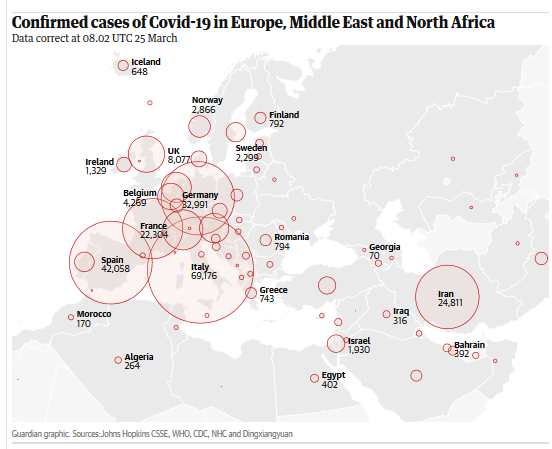 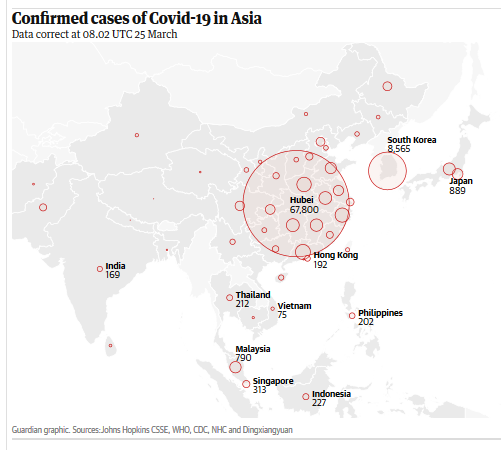 https://www.theguardian.com/world/ng-interactive/2020/mar/24/coronavirus-map-how-covid-19-is-spreading-across-the-world  https://www.tagesschau.de/ausland/coronavirus-karte-101.html  Interaktive KARTE…. :https://www.welt.de/gesundheit/article206725359/Coronavirus-Wie-hat-sich-die-Pandemie-ausgebreitet.html Ein Blick auf die Zahlen zeigt deutlicher als alle Worte, wie es zur Coronavirus-Krise kommen konnte….  (23.3.2020) >>> gesichert auf : https://web.archive.org/web/20200323121651/https://www.welt.de/gesundheit/article206725359/Coronavirus-Wie-hat-sich-die-Pandemie-ausgebreitet.html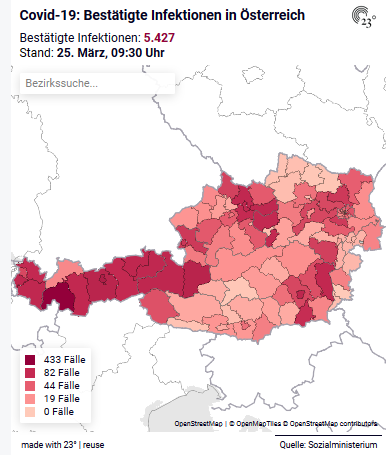 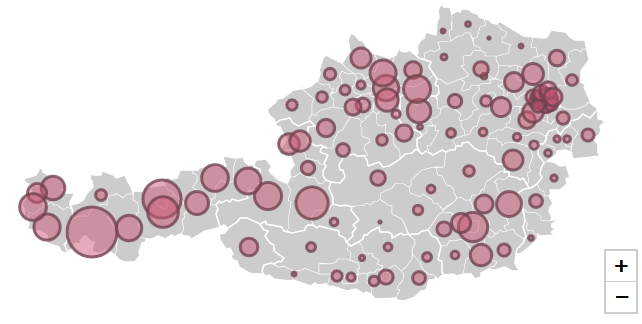 << KARTEn interaktiv (Presse  bzw Wiener Zeitung – s.u.)                              beide  Stand 25. März 2020   www.theguardian.com/world/ng-interactive/2020/mar/23/coronavirus-map-how-covid-19-is-spreading-across-the-world KARTEN !!! Dazu https://medienportal.univie.ac.at/uniview/dossiers/dossiers-list/kategorie/1216/?no_cache=1  Dossier der Univiewww.diepresse.com/coronavirus              oder    kurier.at/chronik/oesterreich/die-verbreitung-des-coronavirus-in-5-grafiken/400778936 www.wienerzeitung.at/nachrichten/chronik/welt/2051663-Ausbreitung-des-Coronavirus-in-Oesterreich-und-weltweit.html www.sozialministerium.at/Informationen-zum-Coronavirus/Neuartiges-Coronavirus-(2019-nCov).html https://info.gesundheitsministerium.at/ Statistik mit interaktiver Karte >>><<<< zu März_2020_2H_T111a (= vorderer Teil bis zum 23.3.2020)FALLBEISPIEL TIROL – wenn nicht rechtzeitig abgeriegelt wird….https://kurier.at/chronik/oesterreich/seilbahner-wussten-fruehzeitig-um-die-corona-bombe-ischgl/400788305  Das Tiroler Paznauntal steht seit vergangenen Freitag unter Quarantäne, nachdem sich Ischgl in den Tagen zuvor zu einem Corona-Brandherd entwickelt hatte….Am Freitag vom Ötztaler Blogger Markus Wilhelm über seine Plattform dietiwag.org veröffentlichte SMS des VP-Nationalratsabgeordneten und Tiroler Wirtschaftsbundobmanns Franz Hörl zeigen aber, dass man sich innerhalb der Branche früh dessen bewusst war, was sich in Ischgl anbahnt….„sperre Dein Kitz Bar zu – oder willst Du schuld am Ende der Saison in Ischgl u eventuell Tirol sein“ (sic), schrieb Hörl – seines Zeichens auch Sprecher der Tiroler und der österreichischen Seilbahnwirtschaft – am 9. März an den Wirt des „Kitzloch“ in Ischgl. Das ist jenes Après-Ski-Lokal, in dem am  Sa. 7. März ein 36-jähriger Barkeeper positiv auf das Coronavirus getestet wurde…. am Fr. 13. März Landeshauptmann Platter das vorzeitige Aus der Tiroler Wintersaison verkündet >>> +  s.u. auch Mi. 18.3.20 >> „mit Sölden ist seit Dienstagabend 17.3.20 Österreichs größter Wintersport unter Quarantäne gestellt worden….In Sölden erfährt der Tourismusmitarbeiter am Donnerstag, dass nach Deutschland zurückgereiste Gäste in ihrer Heimat positiv getestet wurden… Der Skibetrieb in Sölden lief noch bis Sonntagmittag…. Ischgl, Sölden, St. Anton, Lech. Die haben alle das Geld bis zum letzten geschöpft. Das Personal hat es ertragen müssen. Hauptsache Kohle." Das ausländische Personal, aus der Slowakei oder Ungarn, habe man einfach nach Hause geschickt, obwohl viele von ihnen vermutlich infiziert wären: "Hauptsache, die kosten nichts." >> + dazu ein lokaler BLOGGER dietiwag.org/index.php?id=5990  bzw auch bei 17.3. unten >>>  oder am 25.3. https://www.krone.at/2123734 ein Arzt über Ischgl/Tirol ..https://www.derstandard.at/story/2000115989961/apres-ski-mit-boesem-erwachen-in-den-tiroler-bergen Das Virus entwickelte sich zum gefährlichen Tirol-Souvenir aus Ischglhttps://www.tt.com/artikel/30724512/32-corona-faelle-im-zillertal-aufruf-an-gaeste-von-bars-und-lokalen https://www.sueddeutsche.de/panorama/coronavirus-are-schweden-skigebiet-1.4853632 - das nächste „Ischgl“... Hier wird am Sonntag noch schigefahren ….https://www.tagesschau.de/ausland/risikogebiete-101.html  Tirol und Madrid sind Risikogebiete  >>> und wie am 16.3. der Tiroler Gesundheitslandesrat reagierte https://www.diepresse.com/5786107/tirols-gesundheitslandesrat-sieht-keine-versaumnisse-bei-corona-massnahmen >>> bzw wie man das am 21.3. klarer sah : https://www.derstandard.at/story/2000115989961/apres-ski-mit-boesem-erwachen-in-den-tiroler-bergen Das Virus entwickelte sich zum gefährlichen Tirol-Souvenir.Am 15.3. https://kurier.at/chronik/oesterreich/coronavirus-de-facto-ausgangssperre-ueber-tirol/400781789 ab Sonntag für eine Woche >>> dazu v. 12.3.20 ( https://kurier.at/chronik/oesterreich/coronavirus-wie-ischgl-zum-corona-brandherd-wurde/400779785 ) bzw. noch  am 13.3.20 : https://www.krone.at/2117087 im Kampf gegen das Coronavirus schließt Gesundheitsminister Rudolf Anschober (Grüne) Ausgangsperren in Österreich auch für die Zukunft aus….. bzw. gl. Tag https://www.krone.at/2116486 : Kurz bevor die Regierung am Freitagnachmittag weitere Maßnahmen zur Eindämmung des Coronavirus verkündet, ist Innenminister Karl Nehammer (ÖVP) Gerüchten, die Regierung könnte eine Ausgangssperre verhängen oder alle Geschäfte in Österreich schließen, erneut vehement entgegengetreten. „Es wird natürlich keine Ausgangssperren geben“, versicherte Nehammer und warnte ein weiteres Mal vor Fake News…. https://www.oe24.at/oesterreich/politik/Nehammer-beruhigt-Natuerlich-keine-Ausgangssperre/421561419 am 13.3.https://www.diepresse.com/5785368/deutsche-schotten-sich-ab  Am Sonntag steuerte auch Deutschland um. Angesichts der steigenden Anzahl an Covid19-Erkrankten wurde vereinbart, die Grenzkontrollen zu Österreich, Frankreich und der Schweiz massiv zu verschärfen und zwar bereits ab Montag, 8 Uhr früh. Einem Bericht der Bild zufolge sind auch Zurückweisungen geplant…. Der Warenverkehr zwischen Deutschland und den Nachbarstaaten soll nach dpa-Informationen weiter gesichert bleiben. Auch Berufspendler dürften den Plänen zufolge weiterhin die Grenzen passieren. Allein 34.000 Deutsche fahren in Nicht-Krisenzeiten zur Arbeit nach Österreich…. Zu Österreich gibt es auch eine Vorgeschichte: Zahlreiche deutsche Urlauber dürften etwa aus dem Tiroler Skigebiet Ischgl das Coronavirus mitgebracht haben. Am Donnerstag schlug deshalb die Stadt Hamburg Alarm. Am Samstag wurde Tirol in Deutschland vom zuständigen Robert-Koch-Institut als Risikogebiet definiert. Am selben Tag rief Gesundheitsminister Jens Spahn alle Heimkehrer aus Österreich, Italien und der Schweiz auf, sich für 14 Tage in häusliche Quarantäne zu begeben – und zwar unabhängig davon, „ob sie Symptome haben oder nicht“. >>> vgl. 13.3.20 https://www.diepresse.com/5784539/von-der-leyen-lehnt-einseitig-verhangte-einreisestopps-und-grenzkontrollen-ab ... Grundsätzliche Einreisestopps für Menschen aus bestimmten Drittstaaten könnten nicht auf EU-Ebene verhängt werden, sagte Johansson. Dies sei Sache der EU-Staatenhttps://www.heute.at/s/coronavirus-osterreich-zahlen-am-24-marz-2020-54657391 Innerhalb von 24 Stunden sind dem Gesundheitsministerium 875 neue positive Corona-Fälle aus ganz Österreich gemeldet worden. Das berichtet der "Standard". Das ist in absoluten Zahlen der stärkte Anstieg seit Beginn der Krise und entspricht einem Plus von 24,2 % im Vergleichszeitraum Montag bis Dienstag, jeweils 8 Uhr morgens.https://www.derstandard.at/jetzt/livebericht/2000116083997/eu-setzt-schuldenregeln-wegen-corona-krise-aus-115-600-arbeitslose noch kein valides Zahlenmaterial –Ziel sind 15.000 Tests / Tag in Österreichhttps://www.wienerzeitung.at/nachrichten/politik/oesterreich/2055433-Regierung-Keine-schnelle-Rueckkehr-zur-Normalitaet.html Kurz: "Nach Ostern werden wir in einer Phase sein, die der heutigen mehr ähnelt als dem Normalzustand."… Gegen Ende dieser Woche sollte sich die Ausgangsbeschränkungen in den Fallzahlen niederschlagen. >> GRAPHIKEN https://www.wienerzeitung.at/nachrichten/politik/oesterreich/2055476-Besonders-Leichtfertigen-drohen-auch-Haftstrafen.html https://kurier.at/chronik/oesterreich/coronavirus-verbraucherschuetzer-klagen-tiroler-behoerden-todesfall-in-melk-4486-bestaetigte-faelle/400790789 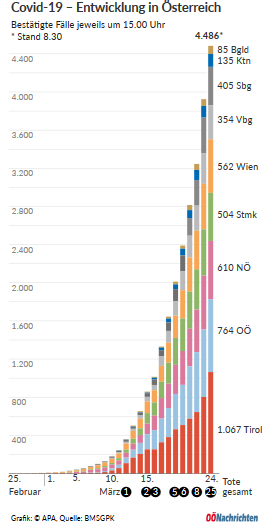 Aus:www.nachrichten.at/panorama/chronik/https://www.welt.de/vermischtes/article206768905/Corona-Tote-Wieso-in-Deutschland-vieles-anders-ist.html „Italien, Spanien, diese Länder sind wahrscheinlich schon weiter in der Epidemie als Deutschland“… Weil in vielen Ländern sehr wenig getestet wird, kennt man nur das Durchschnittsalter der nachweislich Infizierten. Es dürfte aber viele jüngere Leute geben, die das Virus ebenfalls schon hatten und keine oder nur milde Symptome spürten….Auf der Online-Plattform Medium vergleicht er Südkorea und Italien zu Stichtagen, an denen beide etwa gleich viele Fälle hatten. In Südkorea waren da von den bestätigten Infizierten knapp 9 Prozent über 70, in Italien mehr als 40 Prozent. Bei Jüngeren verläuft die Infektion eher leicht.